ПРАВИТЕЛЬСТВО РОССИЙСКОЙ ФЕДЕРАЦИИПОСТАНОВЛЕНИЕот 16 мая 2011 г. N 373О РАЗРАБОТКЕ И УТВЕРЖДЕНИИ АДМИНИСТРАТИВНЫХ РЕГЛАМЕНТОВОСУЩЕСТВЛЕНИЯ ГОСУДАРСТВЕННОГО КОНТРОЛЯ (НАДЗОРА)И АДМИНИСТРАТИВНЫХ РЕГЛАМЕНТОВ ПРЕДОСТАВЛЕНИЯГОСУДАРСТВЕННЫХ УСЛУГПравительство Российской Федерации постановляет:1. Утвердить прилагаемые:Правила разработки и утверждения административных регламентов осуществления государственного контроля (надзора);(в ред. Постановления Правительства РФ от 13.06.2018 N 676)Правила разработки и утверждения административных регламентов предоставления государственных услуг;Правила проведения экспертизы проектов административных регламентов осуществления государственного контроля (надзора) и административных регламентов предоставления государственных услуг.(в ред. Постановления Правительства РФ от 13.06.2018 N 676)2. Признать утратившими силу:пункты 1 и 5 Постановления Правительства Российской Федерации от 11 ноября 2005 г. N 679 "О порядке разработки и утверждения административных регламентов исполнения государственных функций (предоставления государственных услуг)" (Собрание законодательства Российской Федерации, 2005, N 47, ст. 4933; 2008, N 18, ст. 2063);Постановление Правительства Российской Федерации от 29 ноября 2007 г. N 813 "О внесении изменений в Постановление Правительства Российской Федерации от 11 ноября 2005 г. N 679" (Собрание законодательства Российской Федерации, 2007, N 50, ст. 6285);Постановление Правительства Российской Федерации от 4 мая 2008 г. N 331 "О внесении изменений в Постановление Правительства Российской Федерации от 11 ноября 2005 г. N 679" (Собрание законодательства Российской Федерации, 2008, N 18, ст. 2063), за исключением пункта 1 изменений, которые вносятся в Постановление Правительства Российской Федерации от 11 ноября 2005 г. N 679, утвержденных указанным Постановлением, в части, касающейся внесения изменения в наименование Постановления;Постановление Правительства Российской Федерации от 2 октября 2009 г. N 779 "О внесении изменений в Порядок разработки и утверждения административных регламентов исполнения государственных функций (предоставления государственных услуг)" (Собрание законодательства Российской Федерации, 2009, N 41, ст. 4765).3. Утратил силу. - Постановление Правительства РФ от 13.06.2018 N 676.4. Ответственные за утверждение административных регламентов осуществления государственного контроля (надзора) и административных регламентов предоставления государственных услуг федеральные органы исполнительной власти, органы государственных внебюджетных фондов, а также государственные корпорации, наделенные в соответствии с федеральными законами полномочиями по исполнению государственных функций по осуществлению государственного контроля (надзора) и (или) предоставлению государственных услуг в установленной сфере деятельности:(в ред. Постановления Правительства РФ от 13.06.2018 N 676)обеспечивают в установленном порядке размещение соответствующих административных регламентов, а также сведений о государственных функциях и государственных услугах в федеральных государственных информационных системах "Федеральный реестр государственных услуг (функций)" и "Единый портал государственных и муниципальных услуг (функций)";ежеквартально представляют информацию о ходе разработки и утверждения соответствующих административных регламентов в Министерство экономического развития Российской Федерации.5. Финансирование расходов, связанных с реализацией настоящего Постановления, осуществляется за счет средств, предусмотренных в федеральном бюджете на руководство и управление в сфере установленных функций соответствующим федеральным органам исполнительной власти и органам государственных внебюджетных фондов.6. Рекомендовать органам исполнительной власти субъектов Российской Федерации и органам местного самоуправления руководствоваться правилами, утвержденными настоящим Постановлением, при утверждении соответственно:порядка разработки и утверждения административных регламентов осуществления государственного контроля (надзора), разработки и утверждения административных регламентов предоставления государственных услуг, проведения экспертизы проектов административных регламентов осуществления государственного контроля (надзора) и административных регламентов предоставления государственных услуг;(в ред. Постановления Правительства РФ от 13.06.2018 N 676)порядка разработки и утверждения административных регламентов осуществления муниципального контроля, разработки и утверждения административных регламентов предоставления муниципальных услуг, проведения экспертизы проектов административных регламентов осуществления муниципального контроля и административных регламентов предоставления муниципальных услуг.(в ред. Постановления Правительства РФ от 13.06.2018 N 676)Председатель ПравительстваРоссийской ФедерацииВ.ПУТИНУтвержденыПостановлением ПравительстваРоссийской Федерацииот 16 мая 2011 г. N 373ПРАВИЛАРАЗРАБОТКИ И УТВЕРЖДЕНИЯ АДМИНИСТРАТИВНЫХ РЕГЛАМЕНТОВОСУЩЕСТВЛЕНИЯ ГОСУДАРСТВЕННОГО КОНТРОЛЯ (НАДЗОРА)I. Общие положения1. Настоящие Правила определяют порядок разработки и утверждения административных регламентов осуществления государственного контроля (надзора) (далее - регламенты).Регламентом является нормативный правовой акт федерального органа исполнительной власти, органа государственного внебюджетного фонда, государственной корпорации, наделенных в соответствии с федеральным законом полномочиями по исполнению государственных функций по осуществлению государственного контроля (надзора) (далее - органы государственного контроля (надзора), устанавливающий сроки и последовательность административных процедур (действий), осуществляемых органами государственного контроля (надзора) в процессе осуществления государственного контроля (надзора), который полностью или частично осуществляется в соответствии с положениями Федерального закона "О защите прав юридических лиц и индивидуальных предпринимателей при осуществлении государственного контроля (надзора) и муниципального контроля".Регламент также устанавливает порядок взаимодействия между структурными подразделениями органов государственного контроля (надзора) и их должностными лицами, между органами государственного контроля (надзора) и физическими или юридическими лицами, индивидуальными предпринимателя, их уполномоченными представителями, иными органами государственной власти и органами местного самоуправления, учреждениями и организациями в процессе осуществления государственного контроля (надзора).(п. 1 в ред. Постановления Правительства РФ от 13.06.2018 N 676)2. Если иное не установлено федеральными законами, регламент разрабатывается и утверждается органом государственного контроля (надзора), к сфере деятельности которого относится исполнение конкретного полномочия по осуществлению государственного контроля (надзора), предусмотренного федеральным законом, актом Президента Российской Федерации или Правительства Российской Федерации.(в ред. Постановлений Правительства РФ от 13.06.2018 N 676, от 03.11.2018 N 1307)3. При разработке регламентов органы государственного контроля (надзора) предусматривают оптимизацию (повышение качества) осуществления государственного контроля (надзора), в том числе:(в ред. Постановлений Правительства РФ от 23.01.2014 N 53, от 25.10.2017 N 1296, от 13.06.2018 N 676)а) упорядочение административных процедур (действий);б) устранение избыточных административных процедур (действий);в) сокращение срока исполнения государственной функции, а также срока выполнения отдельных административных процедур (действий) в рамках исполнения государственной функции. Федеральный орган исполнительной власти, государственная корпорация и орган государственного внебюджетного фонда, осуществляющие подготовку регламента, могут установить в регламенте сокращенные сроки исполнения государственной функции, а также сроки выполнения административных процедур (действий) в рамках исполнения государственной функции по отношению к соответствующим срокам, установленным законодательством Российской Федерации;(в ред. Постановлений Правительства РФ от 23.01.2014 N 53, от 25.10.2017 N 1296)г) ответственность должностных лиц органов государственного контроля (надзора) за несоблюдение ими требований регламентов при выполнении административных процедур (действий);(в ред. Постановлений Правительства РФ от 23.01.2014 N 53, от 25.10.2017 N 1296, от 13.06.2018 N 676)д) осуществление отдельных административных процедур (действий) в электронной форме.4. Утратил силу. - Постановление Правительства РФ от 13.06.2018 N 676.5. Если в исполнении государственной функции по осуществлению государственного контроля (надзора) участвуют несколько органов государственного контроля (надзора), регламент утверждается совместным приказом таких органов.(п. 5 в ред. Постановления Правительства РФ от 13.06.2018 N 676)6. Исполнение органами исполнительной власти субъектов Российской Федерации и органами местного самоуправления отдельных государственных полномочий Российской Федерации, переданных им на основании федерального закона с предоставлением субвенций из федерального бюджета, осуществляется в порядке, установленном регламентом, утвержденным соответствующим федеральным органом исполнительной власти, если иное не установлено федеральным законом.7. Регламенты разрабатываются в соответствии с федеральными законами, нормативными правовыми актами Президента Российской Федерации и Правительства Российской Федерации, а также с учетом иных требований к порядку осуществления государственного контроля (надзора).(п. 7 в ред. Постановления Правительства РФ от 13.06.2018 N 676)7(1). Регламент разрабатывается, как правило, после включения соответствующей функции по осуществлению государственного контроля (надзора) в перечень государственных услуг и государственных функций по осуществлению государственного контроля (надзора) (далее - перечень).(п. 7(1) введен Постановлением Правительства РФ от 13.06.2018 N 676; в ред. Постановления Правительства РФ от 03.11.2018 N 1307)7(2). Проект регламента и пояснительная записка к нему размещаются на официальном сайте regulation.gov.ru в информационно-телекоммуникационной сети "Интернет" (далее - сеть "Интернет") в порядке, установленном Правилами раскрытия федеральными органами исполнительной власти информации о подготовке проектов нормативных правовых актов и результатах их общественного обсуждения, утвержденными постановлением Правительства Российской Федерации от 25 августа 2012 г. N 851 "О порядке раскрытия федеральными органами исполнительной власти информации о подготовке проектов нормативных правовых актов и результатах их общественного обсуждения".(п. 7(2) введен Постановлением Правительства РФ от 13.06.2018 N 676)8. Проекты регламентов, а также проекты нормативных правовых актов по внесению изменений в ранее изданные регламенты, признанию регламентов утратившими силу подлежат независимой экспертизе и экспертизе, проводимой Министерством экономического развития Российской Федерации.Экспертиза проектов регламентов, а также проектов нормативных правовых актов по внесению изменений в ранее изданные регламенты, признанию регламентов утратившими силу проводится в порядке, установленном Правилами проведения экспертизы проектов административных регламентов осуществления государственного контроля (надзора) и административных регламентов предоставления государственных услуг, утвержденными постановлением Правительства Российской Федерации от 16 мая 2011 г. N 373 "О разработке и утверждении административных регламентов осуществления государственного контроля (надзора) и административных регламентов предоставления государственных услуг", а также в соответствии с настоящими Правилами.Заключение об оценке регулирующего воздействия на проекты регламентов, а также проекты нормативных правовых актов по внесению изменений в ранее изданные регламенты, признанию регламентов утратившими силу не требуется.(п. 8 в ред. Постановления Правительства РФ от 13.06.2018 N 676)8(1). В случае если нормативным правовым актом, устанавливающим конкретное полномочие органа государственного контроля (надзора), предусмотрено утверждение таким органом отдельного нормативного правового акта, предусматривающего порядок осуществления такого полномочия, наряду с разработкой указанного порядка подлежит утверждению регламент по осуществлению соответствующего полномочия.При этом порядком осуществления соответствующих полномочий не регулируются вопросы, относящиеся к предмету регулирования регламента в соответствии с настоящими Правилами.(п. 8(1) введен Постановлением Правительства РФ от 13.06.2018 N 676)9. Разногласия между органами государственного контроля (надзора), а также между органами государственного контроля (надзора) и Министерством экономического развития Российской Федерации по проектам регламентов, по проектам нормативных правовых актов по внесению изменений в ранее изданные регламенты, признанию регламентов утратившими силу разрешаются в порядке, установленном Правилами подготовки нормативных правовых актов федеральных органов исполнительной власти и их государственной регистрации, утвержденными постановлением Правительства Российской Федерации от 13 августа 1997 г. N 1009 "Об утверждении Правил подготовки нормативных правовых актов федеральных органов исполнительной власти и их государственной регистрации".(п. 9 в ред. Постановления Правительства РФ от 13.06.2018 N 676)10. Проекты регламентов представляются органами государственного контроля (надзора) на государственную регистрацию в Министерство юстиции Российской Федерации в порядке, установленном законодательством Российской Федерации.(п. 10 в ред. Постановления Правительства РФ от 13.06.2018 N 676)II. Требования к регламентам11. Наименования регламентов определяются органами государственного контроля (надзора) исходя из формулировки соответствующей редакции положения нормативного правового акта, которым предусмотрено конкретное полномочие по осуществлению государственного контроля (надзора), и наименования соответствующей функции по осуществлению государственного контроля (надзора) в перечне.(п. 11 в ред. Постановления Правительства РФ от 13.06.2018 N 676)12. В регламент включаются следующие разделы:а) общие положения;б) требования к порядку осуществления государственного контроля (надзора);(в ред. Постановления Правительства РФ от 13.06.2018 N 676)в) состав, последовательность и сроки выполнения административных процедур (действий), требования к порядку их выполнения, в том числе особенности выполнения административных процедур (действий) в электронной форме;г) порядок и формы контроля за осуществлением государственного контроля (надзора);(в ред. Постановления Правительства РФ от 13.06.2018 N 676)д) досудебный (внесудебный) порядок обжалования решений и действий (бездействия) органов, осуществляющих государственный контроль (надзор), а также их должностных лиц.(в ред. Постановления Правительства РФ от 13.06.2018 N 676)13. Раздел, касающийся общих положений, состоит из следующих подразделов:а) наименование функции;(в ред. Постановления Правительства РФ от 13.06.2018 N 676)б) наименование органа, осуществляющего государственный контроль (надзор). Если в осуществлении государственного контроля (надзора) участвуют также иные федеральные органы исполнительной власти и органы государственных внебюджетных фондов, органы исполнительной власти субъектов Российской Федерации и органы местного самоуправления, а также организации в случаях, предусмотренных законодательством Российской Федерации, указываются все органы исполнительной власти и органы государственных внебюджетных фондов, органы местного самоуправления и организации, участие которых необходимо в процессе осуществления государственного контроля (надзора);(пп. "б" в ред. Постановления Правительства РФ от 13.06.2018 N 676)в) нормативные правовые акты, регулирующие осуществление государственного контроля (надзора). Перечень таких нормативных правовых актов (с указанием их реквизитов и источников официального опубликования) подлежит обязательному размещению на официальном сайте органа государственного контроля (надзора) в сети "Интернет", в федеральной государственной информационной системе "Федеральный реестр государственных услуг (функций)" (далее - федеральный реестр) и в федеральной государственной информационной системе "Единый портал государственных и муниципальных услуг (функций)" (далее - Единый портал государственных и муниципальных услуг (функций).В данном подразделе административного регламента должно содержаться указание на соответствующее размещение перечня указанных нормативных правовых актов, регулирующих осуществление государственного контроля (надзора).Орган, исполняющий государственную функцию, обеспечивает размещение и актуализацию перечня нормативных правовых актов, регулирующих осуществление государственного контроля (надзора), на своем официальном сайте в сети "Интернет", а также в соответствующем разделе федерального реестра;(пп. "в" в ред. Постановления Правительства РФ от 13.06.2018 N 676)г) предмет государственного контроля (надзора);д) права и обязанности должностных лиц при осуществлении государственного контроля (надзора);е) права и обязанности лиц, в отношении которых осуществляются мероприятия по государственному контролю (надзору);(в ред. Постановления Правительства РФ от 13.06.2018 N 676)ж) описание результата осуществления государственного контроля (надзора);(в ред. Постановления Правительства РФ от 13.06.2018 N 676)з) исчерпывающие перечни документов и (или) информации, необходимых для осуществления государственного контроля (надзора) и достижения целей и задач проведения проверки.(пп. "з" введен Постановлением Правительства РФ от 13.06.2018 N 676)13(1). В подразделе, касающемся прав и обязанностей должностных лиц при осуществлении государственного контроля (надзора), закрепляются:а) обязанность органа государственного контроля (надзора), исполняющего государственную функцию, истребовать в рамках межведомственного информационного взаимодействия документы и (или) информацию, включенные в перечень документов и (или) информации, запрашиваемых и получаемых в рамках межведомственного информационного взаимодействия органами государственного контроля (надзора), органами муниципального контроля при организации и проведении проверок от иных государственных органов, органов местного самоуправления либо подведомственных государственным органам или органам местного самоуправления организаций, в распоряжении которых находятся эти документы и (или) информация, утвержденный распоряжением Правительства Российской Федерации от 19 апреля 2016 г. N 724-р (далее - межведомственный перечень), от иных государственных органов, органов местного самоуправления либо подведомственных государственным органам или органам местного самоуправления организаций, в распоряжении которых находятся указанные документы;б) запрет требовать от юридического лица, индивидуального предпринимателя представления документов и (или) информации, включая разрешительные документы, имеющиеся в распоряжении иных государственных органов, органов местного самоуправления либо подведомственных государственным органам или органам местного самоуправления организаций, включенные в межведомственный перечень;в) обязанность должностного лица органа государственного контроля (надзора), исполняющего государственную функцию, знакомить руководителя, иное должностное лицо или уполномоченного представителя юридического лица, индивидуального предпринимателя, его уполномоченного представителя с документами и (или) информацией, полученными в рамках межведомственного информационного взаимодействия.(п. 13(1) введен Постановлением Правительства РФ от 13.06.2018 N 676)13(2). В подразделе, касающемся прав и обязанностей лиц, в отношении которых осуществляются мероприятия по государственному контролю (надзору), закрепляются:а) право проверяемого юридического лица, индивидуального предпринимателя по собственной инициативе представить документы и (или) информацию, которые находятся в распоряжении иных государственных органов, органов местного самоуправления либо подведомственных государственным органам или органам местного самоуправления организаций и включены в межведомственный перечень;б) право проверяемого юридического лица, индивидуального предпринимателя знакомиться с документами и (или) информацией, полученными органом государственного контроля (надзора), исполняющим государственную функцию, в рамках межведомственного информационного взаимодействия от иных государственных органов, органов местного самоуправления либо подведомственных государственным органам или органам местного самоуправления организаций, в распоряжении которых находятся эти документы и (или) информация, включенные в межведомственный перечень.(п. 13(2) введен Постановлением Правительства РФ от 13.06.2018 N 676)13(3). Подраздел, касающийся исчерпывающих перечней документов и (или) информации, необходимых для осуществления государственного контроля (надзора) и достижения целей и задач проведения проверки, включает:а) исчерпывающий перечень документов и (или) информации, истребуемых в ходе проверки лично у проверяемого юридического лица, индивидуального предпринимателя;б) исчерпывающий перечень документов и (или) информации, запрашиваемых и получаемых в ходе проверки в рамках межведомственного информационного взаимодействия от иных государственных органов, органов местного самоуправления либо подведомственных государственным органам или органам местного самоуправления организаций, в соответствии с межведомственным перечнем.(п. 13(3) введен Постановлением Правительства РФ от 13.06.2018 N 676)14. Раздел, касающийся требований к порядку осуществления государственного контроля (надзора), состоит из следующих подразделов:(в ред. Постановления Правительства РФ от 13.06.2018 N 676)а) порядок информирования об исполнении функции;(в ред. Постановления Правительства РФ от 13.06.2018 N 676)б) сведения о размере платы за услуги организации (организаций), участвующей (участвующих) в исполнении государственной функции, взимаемой с лица, в отношении которого проводятся мероприятия по контролю (надзору) (раздел включается в случае, если в исполнении государственной функции участвуют иные организации);в) срок осуществления государственного контроля (надзора).(в ред. Постановления Правительства РФ от 13.06.2018 N 676)15. В подразделе, касающемся порядка информирования об осуществлении государственного контроля (надзора), указываются следующие сведения:а) порядок получения информации заинтересованными лицами по вопросам исполнения государственной функции, сведений о ходе исполнения государственной функции;б) порядок, форма, место размещения и способы получения справочной информации, в том числе на стендах в местах нахождения органов государственного контроля (надзора).К справочной информации относится:место нахождения и графики работы органа государственного контроля (надзора), исполняющего государственную функцию, его структурных подразделений и территориальных органов;справочные телефоны структурного подразделения органа государственного контроля (надзора), исполняющего государственную функцию, и организаций, участвующих в осуществлении государственного контроля (надзора), в том числе номер телефона-автоинформатора;адреса официального сайта, а также электронной почты и (или) формы обратной связи органа государственного контроля (надзора), исполняющего государственную функцию, в сети "Интернет".Справочная информация не приводится в тексте регламента и подлежит обязательному размещению на официальном сайте органа государственного контроля (надзора), исполняющего государственную функцию, в сети "Интернет", в федеральном реестре и на Едином портале государственных и муниципальных услуг (функций), о чем указывается в тексте регламента. Органы государственного контроля (надзора) обеспечивают размещение и актуализацию справочной информации в установленном порядке на своих официальных сайтах, а также в соответствующем разделе федерального реестра.(п. 15 в ред. Постановления Правительства РФ от 13.06.2018 N 676)16. В подразделе, касающемся сведений о размере платы за услуги организации (организаций), участвующей (участвующих) в осуществлении государственного контроля (надзора), взимаемой с лица, в отношении которого проводятся мероприятия по государственному контролю (надзору), указывается информация об основаниях и порядке взимания платы либо об отсутствии такой платы.(п. 16 в ред. Постановления Правительства РФ от 13.06.2018 N 676)17. В подразделе, касающемся срока осуществления государственного контроля (надзора), указывается общий срок осуществления государственного контроля (надзора).(п. 17 в ред. Постановления Правительства РФ от 13.06.2018 N 676)18. Раздел, касающийся состава, последовательности и сроков выполнения административных процедур, требований к порядку их выполнения, в том числе особенностей выполнения административных процедур в электронной форме, состоит из подразделов, соответствующих количеству административных процедур - логически обособленных последовательностей административных действий при осуществлении государственного контроля (надзора), имеющих конечный результат и выделяемых в рамках осуществления государственного контроля (надзора).(в ред. Постановления Правительства РФ от 13.06.2018 N 676)В начале указанного раздела указывается исчерпывающий перечень административных процедур, содержащихся в этом разделе.19. Утратил силу. - Постановление Правительства РФ от 13.06.2018 N 676.20. Описание каждой административной процедуры содержит следующие обязательные элементы:а) основания для начала административной процедуры;б) содержание каждого административного действия, входящего в состав административной процедуры, продолжительность и (или) максимальный срок его выполнения;в) сведения о должностном лице, ответственном за выполнение каждого административного действия, входящего в состав административной процедуры. Если нормативные правовые акты, непосредственно регулирующие осуществление государственного контроля (надзора), содержат указание на конкретную должность, она указывается в тексте регламента;(в ред. Постановления Правительства РФ от 13.06.2018 N 676)г) условия, порядок и срок приостановления осуществления государственного контроля (надзора) в случае, если возможность приостановления предусмотрена законодательством Российской Федерации;(в ред. Постановления Правительства РФ от 13.06.2018 N 676)д) критерии принятия решений;е) результат административной процедуры и порядок передачи результата, который может совпадать с основанием для начала выполнения следующей административной процедуры;ж) способ фиксации результата выполнения административной процедуры, в том числе в электронной форме, содержащий указание на формат обязательного отображения административной процедуры.21. Раздел, касающийся порядка и формы контроля за осуществлением государственного контроля (надзора), состоит из следующих подразделов:(в ред. Постановления Правительства РФ от 13.06.2018 N 676)а) порядок осуществления текущего контроля за соблюдением и исполнением должностными лицами органа государственного контроля (надзора) положений регламента и иных нормативных правовых актов, устанавливающих требования к осуществлению государственного контроля (надзора), а также за принятием ими решений;(пп. "а" в ред. Постановления Правительства РФ от 13.06.2018 N 676)б) порядок и периодичность осуществления плановых и внеплановых проверок полноты и качества осуществления государственного контроля (надзора), в том числе порядок и формы контроля за полнотой и качеством осуществления государственного контроля (надзора);(пп. "б" в ред. Постановления Правительства РФ от 13.06.2018 N 676)в) ответственность должностных лиц органа государственного контроля (надзора) за решения и действия (бездействие), принимаемые (осуществляемые) ими в ходе осуществления государственного контроля (надзора);(пп. "в" в ред. Постановления Правительства РФ от 13.06.2018 N 676)г) положения, характеризующие требования к порядку и формам контроля за исполнением государственной функции, в том числе со стороны граждан, их объединений и организаций.22. Раздел, касающийся досудебного (внесудебного) порядка обжалования решений и действий (бездействия) органов, осуществляющих государственный контроль (надзор), а также их должностных лиц, состоит из следующих подразделов:(в ред. Постановления Правительства РФ от 13.06.2018 N 676)а) информация для заинтересованных лиц об их праве на досудебное (внесудебное) обжалование действий (бездействия) и (или) решений, принятых (осуществленных) в ходе осуществления государственного контроля (надзора) (далее - жалоба);(пп. "а" в ред. Постановления Правительства РФ от 13.06.2018 N 676)б) предмет досудебного (внесудебного) обжалования;в) исчерпывающий перечень оснований для приостановления рассмотрения жалобы и случаев, в которых ответ на жалобу не дается;г) основания для начала процедуры досудебного (внесудебного) обжалования;д) права заинтересованных лиц на получение информации и документов, необходимых для обоснования и рассмотрения жалобы;е) органы государственной власти, организации и уполномоченные на рассмотрение жалобы лица, которым может быть направлена жалоба заявителя в досудебном (внесудебном) порядке;(в ред. Постановления Правительства РФ от 13.06.2018 N 676)ж) сроки рассмотрения жалобы;з) результат досудебного (внесудебного) обжалования применительно к каждой процедуре либо инстанции обжалования.III. Организация независимой экспертизыпроектов регламентов23. Проекты регламентов подлежат независимой экспертизе.24. Предметом независимой экспертизы проекта регламента (далее - независимая экспертиза) является оценка возможного положительного эффекта, а также возможных негативных последствий реализации положений проекта регламента для граждан и организаций.Независимая экспертиза может проводиться физическими и юридическими лицами в инициативном порядке за счет собственных средств. Независимая экспертиза не может проводиться физическими и юридическими лицами, принимавшими участие в разработке проекта регламента, а также организациями, находящимися в ведении органа, являющегося разработчиком регламента.Независимая экспертиза проекта регламента проводится во время его размещения в сети "Интернет" в соответствии с пунктом 7(2) настоящих Правил с указанием дат начала и окончания приема заключений по результатам независимой экспертизы.(в ред. Постановления Правительства РФ от 13.06.2018 N 676)По результатам независимой экспертизы составляется заключение, которое направляется в орган, являющийся разработчиком регламента. Орган, являющийся разработчиком регламента, обязан рассмотреть поступившие заключения независимой экспертизы и принять решение по результатам каждой независимой экспертизы.25. Непоступление заключения независимой экспертизы в орган, являющийся разработчиком регламента, в срок, отведенный для проведения независимой экспертизы, не является препятствием для проведения экспертизы Министерством экономического развития Российской Федерации в соответствии с пунктом 8 настоящих Правил.УтвержденыПостановлением ПравительстваРоссийской Федерацииот 16 мая 2011 г. N 373ПРАВИЛАРАЗРАБОТКИ И УТВЕРЖДЕНИЯ АДМИНИСТРАТИВНЫХ РЕГЛАМЕНТОВПРЕДОСТАВЛЕНИЯ ГОСУДАРСТВЕННЫХ УСЛУГI. Общие положения1. Настоящие Правила определяют порядок разработки и утверждения административных регламентов предоставления государственных услуг (далее - регламенты).Регламентом является нормативный правовой акт федерального органа исполнительной власти, органа государственного внебюджетного фонда, государственной корпорации, наделенных в соответствии с федеральным законом полномочиями по предоставлению государственных услуг в установленной сфере деятельности (далее - органы, предоставляющие государственные услуги), устанавливающий сроки и последовательность административных процедур (действий), осуществляемых органами, предоставляющими государственные услуги, в процессе предоставления государственной услуги в соответствии с требованиями Федерального закона "Об организации предоставления государственных и муниципальных услуг" (далее - Федеральный закон).(в ред. Постановления Правительства РФ от 13.06.2018 N 676)Регламент также устанавливает порядок взаимодействия между структурными подразделениями органов, предоставляющих государственные услуги, и их должностными лицами, между органами, предоставляющими государственные услуги, и физическими или юридическими лицами, индивидуальными предпринимателями, их уполномоченными представителями (далее - заявители), иными органами государственной власти и органами местного самоуправления, учреждениями и организациями в процессе предоставления государственной услуги.(в ред. Постановления Правительства РФ от 13.06.2018 N 676)(п. 1 в ред. Постановления Правительства РФ от 23.01.2014 N 53)2. Регламент разрабатывается и утверждается органом, предоставляющим государственные услуги, если иное не установлено федеральными законами.(п. 2 в ред. Постановления Правительства РФ от 13.06.2018 N 676)3. При разработке регламентов органы, предоставляющие государственные услуги, предусматривают оптимизацию (повышение качества) предоставления государственных услуг, в том числе:(в ред. Постановлений Правительства РФ от 23.01.2014 N 53, от 25.10.2017 N 1296, от 13.06.2018 N 676)а) упорядочение административных процедур (действий);б) устранение избыточных административных процедур (действий);в) сокращение количества документов, представляемых заявителями для предоставления государственной услуги, применение новых форм документов, позволяющих устранить необходимость неоднократного предоставления идентичной информации, снижение количества взаимодействий заявителей с должностными лицами органа, предоставляющего государственную услугу, в том числе за счет выполнения отдельных административных процедур (действий) на базе многофункциональных центров предоставления государственных и муниципальных услуг и реализации принципа "одного окна", использование межведомственных согласований при предоставлении государственной услуги без участия заявителя, в том числе с использованием информационно-коммуникационных технологий;г) сокращение срока предоставления государственной услуги, а также срока выполнения отдельных административных процедур (действий) в рамках предоставления государственной услуги. Орган, предоставляющий государственные услуги, может установить в регламенте сокращенные сроки предоставления государственной услуги, а также сроки выполнения административных процедур (действий) в рамках предоставления государственной услуги по отношению к соответствующим срокам, установленным законодательством Российской Федерации;(в ред. Постановлений Правительства РФ от 23.01.2014 N 53, от 25.10.2017 N 1296, от 13.06.2018 N 676)д) ответственность должностных лиц органов, предоставляющих государственные услуги, за несоблюдение ими требований регламентов при выполнении административных процедур (действий);(в ред. Постановлений Правительства РФ от 23.01.2014 N 53, от 25.10.2017 N 1296, от 13.06.2018 N 676)е) предоставление государственной услуги в электронной форме.4. Утратил силу. - Постановление Правительства РФ от 13.06.2018 N 676.5. Если в предоставлении государственной услуги участвуют несколько органов, предоставляющих государственные услуги, регламент утверждается совместным приказом таких органов.(п. 5 в ред. Постановления Правительства РФ от 13.06.2018 N 676)6. Исполнение органами исполнительной власти субъектов Российской Федерации и органами местного самоуправления отдельных государственных полномочий Российской Федерации, переданных им на основании федерального закона с предоставлением субвенций из федерального бюджета, осуществляется в порядке, установленном регламентом, утвержденным соответствующим федеральным органом исполнительной власти, если иное не установлено федеральным законом.7. Регламенты разрабатываются в соответствии с федеральными законами, нормативными правовыми актами Президента Российской Федерации и Правительства Российской Федерации, а также с учетом иных требований к порядку предоставления соответствующей государственной услуги.(п. 7 в ред. Постановления Правительства РФ от 13.06.2018 N 676)7(1). Регламент разрабатывается, как правило, после включения соответствующей государственной услуги в перечень государственных услуг и государственных функций по осуществлению государственного контроля (надзора) (далее - перечень).(п. 7(1) в ред. Постановления Правительства РФ от 13.06.2018 N 676)7(2). Проект регламента и пояснительная записка к нему размещаются на официальном сайте regulation.gov.ru в информационно-телекоммуникационной сети "Интернет" (далее - сеть "Интернет") в порядке, установленном Правилами раскрытия федеральными органами исполнительной власти информации о подготовке проектов нормативных правовых актов и результатах их общественного обсуждения, утвержденными постановлением Правительства Российской Федерации от 25 августа 2012 г. N 851 "О порядке раскрытия федеральными органами исполнительной власти информации о подготовке проектов нормативных правовых актов и результатах их общественного обсуждения".(п. 7(2) введен Постановлением Правительства РФ от 13.06.2018 N 676)8. Проекты регламентов, а также проекты нормативных правовых актов по внесению изменений в ранее изданные регламенты, признанию регламентов утратившими силу подлежат независимой экспертизе и экспертизе, проводимой Министерством экономического развития Российской Федерации.Экспертиза проектов регламентов, а также проектов нормативных правовых актов по внесению изменений в ранее изданные регламенты, признанию регламентов утратившими силу проводится в порядке, установленном Правилами проведения экспертизы проектов административных регламентов осуществления государственного контроля (надзора) и административных регламентов предоставления государственных услуг, утвержденными постановлением Правительства Российской Федерации от 16 мая 2011 г. N 373 "О разработке и утверждении административных регламентов осуществления государственного контроля (надзора) и административных регламентов предоставления государственных услуг", а также в соответствии с настоящими Правилами.Заключение об оценке регулирующего воздействия на проекты регламентов, а также проекты нормативных правовых актов по внесению изменений в ранее изданные регламенты, признанию регламентов утратившими силу не требуется.(п. 8 в ред. Постановления Правительства РФ от 13.06.2018 N 676)8(1). В случае если нормативным правовым актом, устанавливающим конкретное полномочие органа, предоставляющего государственную услугу, предусмотрено утверждение отдельного нормативного правового акта, предусматривающего порядок осуществления такого полномочия, наряду с разработкой порядка подлежит утверждению регламент по осуществлению соответствующего полномочия.(в ред. Постановления Правительства РФ от 03.11.2018 N 1307)При этом порядком осуществления соответствующего полномочия, утвержденным нормативным правовым актом федерального органа исполнительной власти, органа государственного внебюджетного фонда или государственной корпорации, не регулируются вопросы, относящиеся к предмету регулирования регламента в соответствии с настоящими Правилами.(п. 8(1) введен Постановлением Правительства РФ от 13.06.2018 N 676; в ред. Постановления Правительства РФ от 03.11.2018 N 1307)9. Разногласия между органами, предоставляющими государственные услуги, а также между органами, предоставляющими государственные услуги, и Министерством экономического развития Российской Федерации по проектам регламентов, а также проектам нормативных правовых актов по внесению изменений в ранее изданные регламенты, признанию регламентов утратившими силу разрешаются в порядке, установленном Правилами подготовки нормативных правовых актов федеральных органов исполнительной власти и их государственной регистрации, утвержденными постановлением Правительства Российской Федерации от 13 августа 1997 г. N 1009 "Об утверждении Правил подготовки нормативных правовых актов федеральных органов исполнительной власти и их государственной регистрации".(п. 9 в ред. Постановления Правительства РФ от 13.06.2018 N 676)10. Проекты регламентов представляются органами, предоставляющими государственные услуги, на государственную регистрацию в Министерство юстиции Российской Федерации в порядке, установленном законодательством Российской Федерации.(п. 10 в ред. Постановления Правительства РФ от 13.06.2018 N 676)II. Требования к регламентам11. Наименования регламентов определяются органами, предоставляющими государственные услуги, с учетом формулировки, соответствующей редакции положения нормативного правового акта, которым предусмотрена государственная услуга, и наименования такой государственной услуги в перечне.(п. 11 в ред. Постановления Правительства РФ от 13.06.2018 N 676)12. В регламент включаются следующие разделы:а) общие положения;б) стандарт предоставления государственной услуги;в) состав, последовательность и сроки выполнения административных процедур (действий), требования к порядку их выполнения, в том числе особенности выполнения административных процедур (действий) в электронной форме;г) формы контроля за исполнением регламента;д) досудебный (внесудебный) порядок обжалования решений и действий (бездействия) органа, предоставляющего государственную услугу, а также их должностных лиц;е) особенности выполнения административных процедур (действий) в многофункциональных центрах предоставления государственных и муниципальных услуг.В административные регламенты не включается настоящий раздел в следующих случаях:государственная услуга предоставляется государственной корпорацией;государственная услуга не предоставляется в многофункциональных центрах предоставления государственных и муниципальных услуг.(пп. "е" введен Постановлением Правительства РФ от 13.06.2018 N 676)13. Раздел, касающийся общих положений, состоит из следующих подразделов:а) предмет регулирования регламента;б) круг заявителей;в) требования к порядку информирования о предоставлении государственной услуги, в том числе:порядок получения информации заявителями по вопросам предоставления государственной услуги и услуг, которые являются необходимыми и обязательными для предоставления государственной услуги, сведений о ходе предоставления указанных услуг, в том числе на официальном сайте, а также на Едином портале государственных и муниципальных услуг (функций);(в ред. Постановления Правительства РФ от 13.06.2018 N 676)порядок, форма, место размещения и способы получения справочной информации, в том числе на стендах в местах предоставления государственной услуги и услуг, которые являются необходимыми и обязательными для предоставления государственной услуги, и в многофункциональном центре предоставления государственных и муниципальных услуг.(в ред. Постановления Правительства РФ от 13.06.2018 N 676)К справочной информации относится следующая информация:(в ред. Постановления Правительства РФ от 13.06.2018 N 676)место нахождения и графики работы органа, предоставляющего государственную услугу, его структурных подразделений, предоставляющих государственную услугу, государственных и муниципальных органов и организаций, обращение в которые необходимо для получения государственной услуги, а также многофункциональных центров предоставления государственных и муниципальных услуг;(в ред. Постановления Правительства РФ от 13.06.2018 N 676)справочные телефоны структурных подразделений органа, предоставляющего государственную услугу, организаций, участвующих в предоставлении государственной услуги, в том числе номер телефона-автоинформатора;(в ред. Постановления Правительства РФ от 13.06.2018 N 676)адреса официального сайта, а также электронной почты и (или) формы обратной связи органа, предоставляющего государственную услугу, в сети "Интернет".(в ред. Постановления Правительства РФ от 13.06.2018 N 676)Справочная информация не приводится в тексте регламента и подлежит обязательному размещению на официальном сайте органа, предоставляющего государственную услугу, в сети "Интернет", в федеральной государственной информационной системе "Федеральный реестр государственных и муниципальных услуг (функций)" (далее - федеральный реестр) и на Едином портале государственных и муниципальных услуг (функций), о чем указывается в тексте регламента. Органы, предоставляющие государственные услуги, обеспечивают в установленном порядке размещение и актуализацию справочной информации в соответствующем разделе федерального реестра и на соответствующем официальном сайте в сети "Интернет".(в ред. Постановления Правительства РФ от 03.11.2018 N 1307)14. Стандарт предоставления государственной услуги должен содержать следующие подразделы:а) наименование государственной услуги;б) наименование органа, предоставляющего государственную услугу. Если в предоставлении государственной услуги участвуют также иные федеральные органы исполнительной власти и органы государственных внебюджетных фондов, органы исполнительной власти субъектов Российской Федерации и органы местного самоуправления, а также организации, то указываются все органы и организации, обращение в которые необходимо для предоставления государственной услуги. Также указываются требования пункта 3 статьи 7 Федерального закона, а именно - установление запрета требовать от заявителя осуществления действий, в том числе согласований, необходимых для получения государственной услуги и связанных с обращением в иные государственные органы и организации, за исключением получения услуг, включенных в перечень услуг, которые являются необходимыми и обязательными для предоставления государственных услуг, утвержденный Правительством Российской Федерации;(в ред. Постановлений Правительства РФ от 23.01.2014 N 53, от 25.10.2017 N 1296, от 13.06.2018 N 676)в) описание результата предоставления государственной услуги;г) срок предоставления государственной услуги, в том числе с учетом необходимости обращения в организации, участвующие в предоставлении государственной услуги, срок приостановления предоставления государственной услуги в случае, если возможность приостановления предусмотрена законодательством Российской Федерации, срок выдачи (направления) документов, являющихся результатом предоставления государственной услуги;д) нормативные правовые акты, регулирующие предоставление государственной услуги.Перечень нормативных правовых актов, регулирующих предоставление государственной услуги (с указанием их реквизитов и источников официального опубликования), подлежит обязательному размещению на официальном сайте органа, предоставляющего государственную услугу, в сети "Интернет", в федеральном реестре и на Едином портале государственных и муниципальных услуг (функций). Перечень нормативных правовых актов, регулирующих предоставление государственной услуги, не приводится в тексте административного регламента.(в ред. Постановления Правительства РФ от 03.11.2018 N 1307)В данном подразделе административного регламента должно содержаться указание на соответствующее размещение перечня указанных нормативных правовых актов, регулирующих предоставление государственной услуги.Орган, предоставляющий государственную услугу, обеспечивает размещение и актуализацию перечня нормативных правовых актов, регулирующих предоставление государственной услуги, на своем официальном сайте, а также в соответствующем разделе федерального реестра;(пп. "д" в ред. Постановления Правительства РФ от 13.06.2018 N 676)е) исчерпывающий перечень документов, необходимых в соответствии с нормативными правовыми актами для предоставления государственной услуги и услуг, которые являются необходимыми и обязательными для предоставления государственной услуги, подлежащих представлению заявителем, способы их получения заявителем, в том числе в электронной форме, порядок их представления (бланки, формы обращений, заявления и иных документов, подаваемых заявителем в связи с предоставлением государственной услуги, приводятся в качестве приложений к регламенту, за исключением случаев, когда формы указанных документов установлены актами Президента Российской Федерации или Правительства Российской Федерации, а также случаев, когда законодательством Российской Федерации предусмотрена свободная форма подачи этих документов);(в ред. Постановления Правительства РФ от 19.08.2011 N 705)ж) исчерпывающий перечень документов, необходимых в соответствии с нормативными правовыми актами для предоставления государственной услуги, которые находятся в распоряжении государственных органов, органов местного самоуправления и иных органов, участвующих в предоставлении государственных или муниципальных услуг, и которые заявитель вправе представить, а также способы их получения заявителями, в том числе в электронной форме, порядок их представления (бланки, формы обращений, заявлений и иных документов, подаваемых заявителем в связи с предоставлением государственной услуги, приводятся в качестве приложений к регламенту, за исключением случаев, когда формы указанных документов установлены актами Президента Российской Федерации или Правительства Российской Федерации, а также случаев, когда законодательством Российской Федерации предусмотрена свободная форма подачи этих документов). Непредставление заявителем указанных документов не является основанием для отказа заявителю в предоставлении услуги;(пп. "ж" в ред. Постановления Правительства РФ от 19.08.2011 N 705)ж(1)) указание на запрет требовать от заявителя:представления документов и информации или осуществления действий, представление или осуществление которых не предусмотрено нормативными правовыми актами, регулирующими отношения, возникающие в связи с предоставлением государственной услуги;представления документов и информации, которые в соответствии с нормативными правовыми актами Российской Федерации, нормативными правовыми актами субъектов Российской Федерации и муниципальными правовыми актами находятся в распоряжении государственных органов, предоставляющих государственную услугу, иных государственных органов, органов местного самоуправления и (или) подведомственных государственным органам и органам местного самоуправления организаций, участвующих в предоставлении государственных или муниципальных услуг, за исключением документов, указанных в части 6 статьи 7 Федерального закона;представления документов и информации, отсутствие и (или) недостоверность которых не указывались при первоначальном отказе в приеме документов, необходимых для предоставления государственной услуги, либо в предоставлении государственной услуги, за исключением случаев, предусмотренных пунктом 4 части 1 статьи 7 Федерального закона;(абзац введен Постановлением Правительства РФ от 03.11.2018 N 1307)(пп. "ж(1)" введен Постановлением Правительства РФ от 19.08.2011 N 705)з) исчерпывающий перечень оснований для отказа в приеме документов, необходимых для предоставления государственной услуги;и) исчерпывающий перечень оснований для приостановления или отказа в предоставлении государственной услуги. В случае отсутствия таких оснований следует прямо указать на это в тексте регламента;к) перечень услуг, которые являются необходимыми и обязательными для предоставления государственной услуги, в том числе сведения о документе (документах), выдаваемом (выдаваемых) организациями, участвующими в предоставлении государственной услуги;л) порядок, размер и основания взимания государственной пошлины или иной платы, взимаемой за предоставление государственной услуги. В данном подразделе указывается размер государственной пошлины или иной платы, взимаемой за предоставление государственной услуги, или ссылка на положение нормативного правового акта, в котором установлен размер такой пошлины или платы;(в ред. Постановления Правительства РФ от 13.06.2018 N 676)м) порядок, размер и основания взимания платы за предоставление услуг, которые являются необходимыми и обязательными для предоставления государственной услуги, включая информацию о методике расчета размера такой платы;н) максимальный срок ожидания в очереди при подаче запроса о предоставлении государственной услуги, услуги, предоставляемой организацией, участвующей в предоставлении государственной услуги, и при получении результата предоставления таких услуг;о) срок и порядок регистрации запроса заявителя о предоставлении государственной услуги и услуги, предоставляемой организацией, участвующей в предоставлении государственной услуги, в том числе в электронной форме;п) требования к помещениям, в которых предоставляется государственная услуга, к залу ожидания, местам для заполнения запросов о предоставлении государственной услуги, информационным стендам с образцами их заполнения и перечнем документов, необходимых для предоставления каждой государственной услуги, размещению и оформлению визуальной, текстовой и мультимедийной информации о порядке предоставления такой услуги, в том числе к обеспечению доступности для инвалидов указанных объектов в соответствии с законодательством Российской Федерации о социальной защите инвалидов;(пп. "п" в ред. Постановления Правительства РФ от 13.06.2018 N 676)р) показатели доступности и качества государственной услуги, в том числе количество взаимодействий заявителя с должностными лицами при предоставлении государственной услуги и их продолжительность, возможность получения информации о ходе предоставления государственной услуги, в том числе с использованием информационно-коммуникационных технологий, возможность либо невозможность получения государственной услуги в многофункциональном центре предоставления государственных и муниципальных услуг (в том числе в полном объеме), в любом территориальном подразделении органа, предоставляющего государственную услугу, по выбору заявителя (экстерриториальный принцип), посредством запроса о предоставлении нескольких государственных и (или) муниципальных услуг в многофункциональных центрах предоставления государственных и муниципальных услуг, предусмотренного статьей 15.1 Федерального закона (далее - комплексный запрос). Предоставление в многофункциональных центрах предоставления государственных и муниципальных услуг государственными корпорациями государственных услуг не осуществляется;(пп. "р" в ред. Постановления Правительства РФ от 03.11.2018 N 1307)с) иные требования, в том числе учитывающие особенности предоставления государственной услуги по экстерриториальному принципу (в случае, если государственная услуга предоставляется по экстерриториальному принципу) и особенности предоставления государственной услуги в электронной форме. При определении особенностей предоставления государственной услуги в электронной форме указываются виды электронной подписи, которые допускаются к использованию при обращении за получением государственной услуги, в том числе с учетом права заявителя - физического лица использовать простую электронную подпись, в соответствии с Правилами определения видов электронной подписи, использование которых допускается при обращении за получением государственных и муниципальных услуг, утвержденными постановлением Правительства Российской Федерации от 25 июня 2012 г. N 634 "О видах электронной подписи, использование которых допускается при обращении за получением государственных и муниципальных услуг".(пп. "с" в ред. Постановления Правительства РФ от 03.11.2018 N 1307)15. Разделы, касающиеся состава, последовательности и сроков выполнения административных процедур (действий), требований к порядку их выполнения, в том числе особенностей выполнения административных процедур (действий) в электронной форме, а также особенностей выполнения административных процедур (действий) в многофункциональных центрах предоставления государственных и муниципальных услуг, состоят из подразделов, соответствующих количеству административных процедур - логически обособленных последовательностей административных действий при предоставлении государственных услуг и услуг, которые являются необходимыми и обязательными для предоставления государственной услуги, имеющих конечный результат и выделяемых в рамках предоставления государственной услуги. В начале соответствующего раздела указывается исчерпывающий перечень административных процедур (действий), содержащихся в нем.В разделе, касающемся состава, последовательности и сроков выполнения административных процедур (действий), требований к порядку их выполнения, в том числе особенностей выполнения административных процедур (действий) в электронной форме, отдельно указывается перечень административных процедур (действий) при предоставлении государственных услуг в электронной форме.Раздел, касающийся состава, последовательности и сроков выполнения административных процедур (действий), требований к порядку их выполнения, в том числе особенностей выполнения административных процедур (действий) в электронной форме, должен содержать в том числе:порядок осуществления в электронной форме, в том числе с использованием Единого портала государственных и муниципальных услуг (функций), административных процедур (действий) в соответствии с положениями статьи 10 Федерального закона;порядок исправления допущенных опечаток и ошибок в выданных в результате предоставления государственной услуги документах.В разделе, касающемся особенностей выполнения административных процедур (действий) в многофункциональных центрах предоставления государственных и муниципальных услуг, также может содержаться описание административных процедур (действий), выполняемых многофункциональным центром предоставления государственных и муниципальных услуг при предоставлении государственной услуги в полном объеме и при предоставлении государственной услуги посредством комплексного запроса, а также порядок досудебного (внесудебного) обжалования решений и действий (бездействия) многофункциональных центров предоставления государственных и муниципальных услуг и их работников.Описание административных процедур (действий), выполняемых многофункциональными центрами предоставления государственных и муниципальных услуг, в разделе, касающемся особенностей выполнения административных процедур (действий) в многофункциональных центрах предоставления государственных и муниципальных услуг, обязательно в отношении государственных услуг, включенных в перечни государственных услуг в соответствии с подпунктом 1 части 6 статьи 15 Федерального закона.В соответствующем разделе описывается в том числе порядок выполнения многофункциональными центрами предоставления государственных и муниципальных услуг следующих административных процедур (действий):информирование заявителей о порядке предоставления государственной услуги в многофункциональном центре предоставления государственных и муниципальных услуг, о ходе выполнения запроса о предоставлении государственной услуги, по иным вопросам, связанным с предоставлением государственной услуги, а также консультирование заявителей о порядке предоставления государственной услуги в многофункциональном центре предоставления государственных и муниципальных услуг;прием запросов заявителей о предоставлении государственной услуги и иных документов, необходимых для предоставления государственной услуги;формирование и направление многофункциональным центром предоставления государственных и муниципальных услуг межведомственного запроса в органы, предоставляющие государственные услуги, в иные органы государственной власти, органы местного самоуправления и организации, участвующие в предоставлении государственных услуг;выдача заявителю результата предоставления государственной услуги, в том числе выдача документов на бумажном носителе, подтверждающих содержание электронных документов, направленных в многофункциональный центр предоставления государственных и муниципальных услуг по результатам предоставления государственных и муниципальных услуг органами, предоставляющими государственные услуги, и органами, предоставляющими муниципальные услуги, а также выдача документов, включая составление на бумажном носителе и заверение выписок из информационных систем органов, предоставляющих государственные услуги, и органов, предоставляющих муниципальные услуги;иные действия, необходимые для предоставления государственной услуги, в том числе связанные с проверкой действительности усиленной квалифицированной электронной подписи заявителя, использованной при обращении за получением государственной услуги, а также с установлением перечня средств удостоверяющих центров, которые допускаются для использования в целях обеспечения указанной проверки и определяются на основании утверждаемой органом, предоставляющим государственную услугу, по согласованию с Федеральной службой безопасности Российской Федерации модели угроз безопасности информации в информационной системе, используемой в целях приема обращений за получением государственной услуги и (или) предоставления такой услуги.(п. 15 в ред. Постановления Правительства РФ от 03.11.2018 N 1307)16. Утратил силу. - Постановление Правительства РФ от 13.06.2018 N 676.17. Описание каждой административной процедуры предусматривает:а) основания для начала административной процедуры;б) содержание каждого административного действия, входящего в состав административной процедуры, продолжительность и (или) максимальный срок его выполнения;в) сведения о должностном лице, ответственном за выполнение каждого административного действия, входящего в состав административной процедуры. Если нормативные правовые акты, непосредственно регулирующие предоставление государственной услуги, содержат указание на конкретную должность, она указывается в тексте регламента;г) критерии принятия решений;д) результат административной процедуры и порядок передачи результата, который может совпадать с основанием для начала выполнения следующей административной процедуры;е) способ фиксации результата выполнения административной процедуры, в том числе в электронной форме, содержащий указание на формат обязательного отображения административной процедуры.18. Раздел, касающийся форм контроля за предоставлением государственной услуги, состоит из следующих подразделов:а) порядок осуществления текущего контроля за соблюдением и исполнением ответственными должностными лицами положений регламента и иных нормативных правовых актов, устанавливающих требования к предоставлению государственной услуги, а также принятием ими решений;б) порядок и периодичность осуществления плановых и внеплановых проверок полноты и качества предоставления государственной услуги, в том числе порядок и формы контроля за полнотой и качеством предоставления государственной услуги;в) ответственность должностных лиц органа, предоставляющего государственную услугу, за решения и действия (бездействие), принимаемые (осуществляемые) ими в ходе предоставления государственной услуги;(в ред. Постановлений Правительства РФ от 25.10.2017 N 1296, от 13.06.2018 N 676)г) положения, характеризующие требования к порядку и формам контроля за предоставлением государственной услуги, в том числе со стороны граждан, их объединений и организаций.19. Раздел, касающийся досудебного (внесудебного) порядка обжалования решений и действий (бездействия) органов, предоставляющих государственные услуги, а также их должностных лиц, состоит из следующих подразделов:информация для заинтересованных лиц об их праве на досудебное (внесудебное) обжалование действий (бездействия) и (или) решений, принятых (осуществленных) в ходе предоставления государственной услуги (далее - жалоба);органы государственной власти, организации и уполномоченные на рассмотрение жалобы лица, которым может быть направлена жалоба заявителя в досудебном (внесудебном) порядке;способы информирования заявителей о порядке подачи и рассмотрения жалобы, в том числе с использованием Единого портала государственных и муниципальных услуг (функций);перечень нормативных правовых актов, регулирующих порядок досудебного (внесудебного) обжалования решений и действий (бездействия) органа, предоставляющего государственную услугу, а также его должностных лиц.Информация, указанная в данном разделе, подлежит обязательному размещению на Едином портале государственных и муниципальных услуг (функций), о чем указывается в тексте регламента. Органы, предоставляющие государственные услуги, обеспечивают в установленном порядке размещение и актуализацию сведений в соответствующем разделе федерального реестра.В случае если в соответствии с Федеральным законом установлен иной порядок (процедура) подачи и рассмотрения жалоб, в разделе должны содержаться следующие подразделы:информация для заявителя о его праве подать жалобу;предмет жалобы;органы государственной власти, организации, должностные лица, которым может быть направлена жалоба;порядок подачи и рассмотрения жалобы;сроки рассмотрения жалобы;результат рассмотрения жалобы;порядок информирования заявителя о результатах рассмотрения жалобы;порядок обжалования решения по жалобе;право заявителя на получение информации и документов, необходимых для обоснования и рассмотрения жалобы;способы информирования заявителей о порядке подачи и рассмотрения жалобы.(п. 19 в ред. Постановления Правительства РФ от 13.06.2018 N 676)Утвержденыпостановлением ПравительстваРоссийской Федерацииот 16 мая 2011 г. N 373ПРАВИЛАПРОВЕДЕНИЯ ЭКСПЕРТИЗЫ ПРОЕКТОВ АДМИНИСТРАТИВНЫХ РЕГЛАМЕНТОВОСУЩЕСТВЛЕНИЯ ГОСУДАРСТВЕННОГО КОНТРОЛЯ (НАДЗОРА)И АДМИНИСТРАТИВНЫХ РЕГЛАМЕНТОВ ПРЕДОСТАВЛЕНИЯГОСУДАРСТВЕННЫХ УСЛУГ1. Настоящие Правила определяют порядок проведения экспертизы проекта административного регламента осуществления государственного контроля (надзора) и (или) проекта административного регламента предоставления государственной услуги (далее - административный регламент), проекта нормативного правового акта, утверждающего изменения в ранее изданный административный регламент (далее - проект изменений в административный регламент), а также проекта нормативного правового акта, признающего административный регламент утратившим силу (далее - проект акта об отмене административного регламента), разработанных федеральными органами исполнительной власти, органами государственных внебюджетных фондов, а также государственными корпорациями, наделенными в соответствии с федеральными законами полномочиями по исполнению государственных функций по осуществлению государственного контроля (надзора) и предоставлению государственных услуг в установленной сфере деятельности.2. Экспертиза проводится Министерством экономического развития Российской Федерации.3. Предметом экспертизы является оценка соответствия проекта административного регламента, проекта изменений в административный регламент (с учетом действующей редакции административного регламента), проекта акта об отмене административного регламента требованиям Федерального закона "Об организации предоставления государственных и муниципальных услуг" или Федерального закона "О защите прав юридических лиц и индивидуальных предпринимателей при осуществлении государственного контроля (надзора) и муниципального контроля", требованиям иных нормативных правовых актов, регулирующих порядок предоставления соответствующей государственной услуги или осуществления государственного контроля (надзора), а также требованиям, предъявляемым к указанным проектам Правилами разработки и утверждения административных регламентов осуществления государственного контроля (надзора) или Правилами разработки и утверждения административных регламентов предоставления государственных услуг, утвержденными постановлением Правительства Российской Федерации от 16 мая 2011 г. N 373 "О разработке и утверждении административных регламентов осуществления государственного контроля (надзора) и административных регламентов предоставления государственных услуг", в том числе оценка учета результатов независимой экспертизы, а также наличия и актуальности сведений о соответствующей государственной услуге или осуществлении соответствующего государственного контроля (надзора) в перечне государственных услуг и государственных функций по осуществлению государственного контроля (надзора) (далее - перечень).(в ред. Постановления Правительства РФ от 03.11.2018 N 1307)4. В отношении проекта административного регламента осуществления государственного контроля (надзора), проекта изменений в административный регламент осуществления государственного контроля (надзора), а также проекта акта об отмене административного регламента осуществления государственного контроля (надзора) проводится оценка их соответствия положениям Федерального закона "О защите прав юридических лиц и индивидуальных предпринимателей при осуществлении государственного контроля (надзора) и муниципального контроля" и иным нормативным правовым актам, регулирующим порядок осуществления государственного контроля (надзора).5. В отношении проекта административного регламента предоставления государственной услуги, проекта изменений в административный регламент предоставления государственной услуги, а также проекта акта об отмене административного регламента предоставления государственной услуги проводится оценка их соответствия положениям Федерального закона "Об организации предоставления государственных и муниципальных услуг" и принятых в соответствии с ним нормативных правовых актов. В том числе проверяется:а) соответствие структуры и содержания проекта административного регламента предоставления государственной услуги, а также проекта изменений в административный регламент предоставления государственной услуги, в том числе стандарта предоставления государственной услуги, требованиям, предъявляемым к ним Федеральным законом "Об организации предоставления государственных и муниципальных услуг" и принятыми в соответствии с ним нормативными правовыми актами;б) полнота описания в проекте административного регламента предоставления государственной услуги, а также проекте изменений в административный регламент предоставления государственной услуги порядка и условий предоставления государственной услуги, которые установлены законодательством Российской Федерации;в) оптимизация порядка предоставления государственной услуги, в том числе:упорядочение административных процедур (действий);устранение избыточных административных процедур (действий);сокращение срока предоставления государственной услуги, а также срока выполнения отдельных административных процедур (действий) в рамках предоставления государственной услуги;предоставление государственной услуги в электронной форме;получение документов и информации, которые необходимы для предоставления государственной услуги, посредством межведомственного информационного взаимодействия;особенности выполнения административных процедур (действий) в многофункциональных центрах предоставления государственных и муниципальных услуг.6. Федеральный орган исполнительной власти, орган государственного внебюджетного фонда, государственная корпорация, ответственные за утверждение проекта административного регламента, проекта изменений в административный регламент, проекта акта об отмене административного регламента, готовят и представляют на экспертизу вместе с указанными проектами пояснительную записку, в которой приводятся информация об основных предполагаемых улучшениях предоставления государственной услуги, осуществления государственного контроля (надзора), сведения об учете рекомендаций независимой экспертизы.7. В случае если в процессе разработки проекта административного регламента, проекта изменений в административный регламент выявляется возможность оптимизации (повышения качества) предоставления государственной услуги (исполнения государственной функции) при условии соответствующих изменений иных нормативных правовых актов, регулирующих порядок исполнения государственной функции или предоставления соответствующей государственной услуги, проект административного регламента либо проект изменений в административный регламент направляется на экспертизу в Министерство экономического развития Российской Федерации с приложением проектов иных нормативных правовых актов, регулирующих порядок исполнения государственной функции или предоставления соответствующей государственной услуги.(п. 7 в ред. Постановления Правительства РФ от 03.11.2018 N 1307)8. Заключение на проект административного регламента, проект изменений в административный регламент, проект акта об отмене административного регламента представляется Министерством экономического развития Российской Федерации в срок не более 30 рабочих дней со дня его получения.9. Заключение на проект административного регламента, проект изменений в административный регламент, проект акта об отмене административного регламента подписывается заместителем Министра экономического развития Российской Федерации или по его указанию руководителем структурного подразделения Министерства экономического развития Российской Федерации, ответственного за экспертизу указанных проектов.10. Проект административного регламента, проект изменений в административный регламент, проект акта об отмене административного регламента возвращаются без экспертизы Министерством экономического развития Российской Федерации в случае, если нарушен порядок представления указанных проектов на экспертизу, предусмотренный настоящими Правилами, а также в случае отсутствия сведений о соответствующей государственной услуге или соответствующей государственной функции в перечне.В случае возвращения проекта административного регламента, проекта изменений в административный регламент, проекта акта об отмене административного регламента без экспертизы нарушения должны быть устранены, а соответствующий проект административного регламента, проект изменений в административный регламент, проект акта об отмене административного регламента повторно представлен на экспертизу в Министерство экономического развития Российской Федерации.11. При наличии в заключении Министерства экономического развития Российской Федерации замечаний и предложений на проект административного регламента, проект изменений в административный регламент, проект акта об отмене административного регламента федеральный орган исполнительной власти, орган государственного внебюджетного фонда, государственная корпорация, ответственные за утверждение проекта административного регламента, проекта изменений в административный регламент, проекта акта об отмене административного регламента, обеспечивают учет таких замечаний и предложений.При наличии разногласий федеральный орган исполнительной власти, орган государственного внебюджетного фонда, государственная корпорация, ответственные за утверждение проекта административного регламента, проекта изменений в административный регламент, проекта акта об отмене административного регламента, обеспечивают рассмотрение таких разногласий в порядке, установленном Правилами подготовки нормативных правовых актов федеральных органов исполнительной власти и их государственной регистрации, утвержденными постановлением Правительства Российской Федерации от 13 августа 1997 г. N 1009 "Об утверждении Правил подготовки нормативных правовых актов федеральных органов исполнительной власти и их государственной регистрации".Урегулированные и неурегулированные разногласия по проекту административного регламента, проекту изменений в административный регламент, проекту акта об отмене административного регламента оформляются протоколами согласительных совещаний, которые подписываются соответствующими руководителями (заместителями руководителя) федерального органа исполнительной власти, органа государственного внебюджетного фонда, государственной корпорации или по их указанию руководителем структурного подразделения федерального органа исполнительной власти, органа государственного внебюджетного фонда, государственной корпорации, ответственного за утверждение проекта административного регламента, проекта изменений в административный регламент, проекта акта об отмене административного регламента, и заместителем Министра экономического развития Российской Федерации или по его указанию руководителем структурного подразделения указанного Министерства, ответственного за экспертизу проектов административных регламентов, проектов изменений в административные регламенты, проектов актов об отмене административных регламентов.12. Повторное направление доработанного проекта административного регламента, проекта изменений в административный регламент, проекта акта об отмене административного регламента в Министерство экономического развития Российской Федерации на заключение не требуется.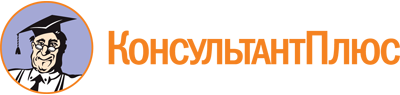 Постановление Правительства РФ от 16.05.2011 N 373
(ред. от 03.11.2018)
"О разработке и утверждении административных регламентов осуществления государственного контроля (надзора) и административных регламентов предоставления государственных услуг"
(вместе с "Правилами разработки и утверждения административных регламентов осуществления государственного контроля (надзора)", "Правилами разработки и утверждения административных регламентов предоставления государственных услуг", "Правилами проведения экспертизы проектов административных регламентов осуществления государственного контроля (надзора) и административных регламентов предоставления государственных услуг")Документ предоставлен КонсультантПлюс

www.consultant.ru

Дата сохранения: 07.08.2020
 Список изменяющих документов(в ред. Постановлений Правительства РФ от 19.08.2011 N 705,от 30.06.2012 N 674, от 25.08.2012 N 852, от 03.12.2012 N 1254,от 18.12.2012 N 1334, от 23.01.2014 N 53, от 25.10.2017 N 1296,от 25.01.2018 N 62, от 13.06.2018 N 676, от 27.08.2018 N 996,от 03.11.2018 N 1307)Список изменяющих документов(в ред. Постановлений Правительства РФ от 30.06.2012 N 674,от 18.12.2012 N 1334, от 23.01.2014 N 53, от 25.10.2017 N 1296,от 25.01.2018 N 62, от 13.06.2018 N 676, от 03.11.2018 N 1307)Список изменяющих документов(в ред. Постановлений Правительства РФ от 19.08.2011 N 705,от 30.06.2012 N 674, от 25.08.2012 N 852, от 03.12.2012 N 1254,от 18.12.2012 N 1334, от 23.01.2014 N 53, от 25.10.2017 N 1296,от 25.01.2018 N 62, от 13.06.2018 N 676, от 27.08.2018 N 996,от 03.11.2018 N 1307)Список изменяющих документов(в ред. Постановлений Правительства РФ от 13.06.2018 N 676,от 03.11.2018 N 1307)